Карточка предприятия:Местная мусульманская религиозная организация  №2 города Нижневартовскар/с 40703810400000000543 в АО БАНК   «Ермак» г. Нижневартовсккор\с 30101810000000000742, БИК 047169742,ИНН 8603093514, КПП 860301001                 Юридический адрес: г.Нижневартовск, ул.Северная 48-202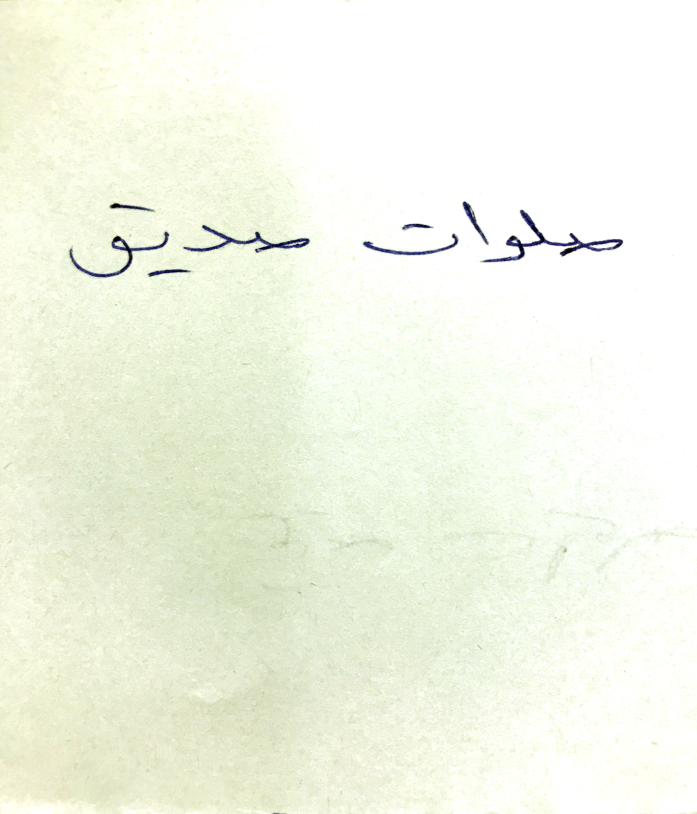 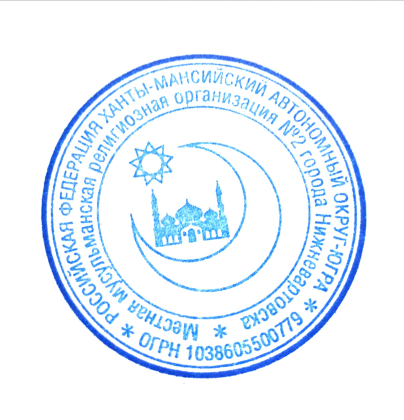 